Заявки и материалы докладов следует высылать по адресу: УО «Витебский государственный университет им. П.М. Машерова», ул. Чапаева, 30, каб.15, Витебск, 210000, Республика Беларусь.Контактный телефон: (8-0212) 24 21 81Материалы можно отправить на E-mail: conf.fspp@rambler.ru или fspip.conferentsia@ya.ru (с пометкой: конференция)Координаторы конференции: Качан Галина АлексеевнаТел. (8-0212)-24 21 81Текущая информация о конференции будет представлена на WEB-сайте УО «ВГУ им. П.М. Машерова» - www.vsu.byПубликация материалов планируется к открытию конференции.УСЛОВИЯ УЧАСТИЯДля участия в конференции установлен оргвзнос в размере 30 000 бел. руб. Оплата на р/с 3632903970019 в филиале № 200 Витебского ОУ ОАО «АСБ Беларусбанк», МФО 150801635, УНП 300048858. ОКПО 02148020. (с пометкой: оргвзнос Ф.И.О. на конференцию «Социально-психологические проблемы современного общества и человека: пути решения»)Иностранные граждане производят оплату оргвзноса при регистрации по прибытию на конференцию. Вниманию участников конференции!Расходы на проезд, проживание, питание, бронирование мест в гостиницах проводится самостоятельно участниками. Оплата (включая бронирование) за счет командирующей организации.Заявкана участие в Международной научно-практической конференции «Социально-психологические проблемы современного общества и человека: пути решения»1.Ф.И.0При оформлении электронного варианта заявки, последнюю следует организовывать в отдельном файле (например, Иванова- заявка, doc).МИНИСТЕРСТВО ОБРАЗОВАНИЯРЕСПУБЛИКИ БЕЛАРУСЬУчреждение образования«Витебский государственныйуниверситет им. П.М. Машерова»Факультет социальной педагогики иПсихологииМЕЖДУНАРОДНАЯ НАУЧНО-ПРАКТИЧЕСКАЯ КОНФЕРЕНЦИЯСОЦИАЛЬНО-ПСИХОЛОГИЧЕСКИЕ ПРОБЛЕМЫ СОВРЕМЕННОГО ОБЩЕСТВА И ЧЕЛОВЕКА: ПУТИ РЕШЕНИЯВитебск, 201120-21 октября 2011 г.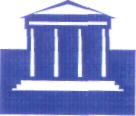 УВАЖАЕМЫЕ КОЛЛЕГИ!Приглашаем Вас принять участие в Международной научно-практической конференции «Социально-психологические проблемы современного общества человека: пути решения»Организаторы конференцииУО «Витебский государственный университет имени П.М. Машерова»; Факультет социальной педагогики и психологии;Кафедра социально-педагогической работы;УНКЦ «Актуальные проблемы современной семьи;Комитет по труду, занятости и социальной защите Витебского облисполкома; НОУ «Институт психологии и педагогики» (Москва, Россия) РВУВ «Крымский гуманитарный университет» (Ялта. Украина)Время и место проведения конференции20- 21 октября 2011 г.УО «Витебский государственный университет им. П.М. Машерова», факультет социальной педагогики и психологии ( Витебск, ул. Чапаева, 30)Форма участия в конференцииДоклад на пленарном заседании Доклад на секционном заседании Стендовый докладОфициальные языки конференции:белорусский, русский, английский.Цель конференции: анализ социально-психологических процессов и динамики их развития в современном обществе, обобщение опыта социальной работы и определение перспектив её развития; расширение контактов между учебными заведениями Республики Беларусь, стран СНГ и зарубежных стран.К участию в конференции приглашаются:специалисты учреждений образовательной и социальной сферы, научные сотрудники, преподаватели, докторанты, аспиранты, магистранты.Направления работы конференцииСоциальная политика государства: цели, задачи, содержание.Социальная стратификация и социальная мобильность.Социально-психологические проблемы женщин, детей, престарелых, мигрантов, беженцев и вынужденных переселенцев, людей с ограниченными возможностями.■	Молодёжь в меняющемся мире.Образование, культура, развитие человеческого потенциала.Социальное и психологическое самочувствие личности как индикаторы состояния социальной сферы.Психологическое сопровождение молодого поколения: проблемы и пути решения.Духовно-нравственные и социокультурные ценности общества как условие социального прогресса.Роль психологии в решении социальных проблем общества.Тендерные проблемы современности.Общественные и религиозные организации: их роль в развитии социальной сферы.Представление заявок и материаловДля участия в конференции необходимо по указанному адресу в срок не позднее 1 сентября 2011 г. предоставить следующие материалы:Текст статьи (от 3 до 5 полных страниц формата А4) в двух экземплярах: один на подписанном диске или отправленный по электронной почте (название файла - фамилия автора, город), второй - в отпечатанном виде;Заявка участника по предлагаемой форме;Копию квитанции об оплате.Требования к материаламМатериалы набираются в редакторе MS Word. Шрифт - Times 14 pt через 1 интервал. Поля: со всех сторон 2,5 см. Абзацный отступ - 1 см. Выравнивание по ширине, сноски - концевые. Графики, рисунки, диаграммы, таблицы и формулы вставляются в текст как внедренный объект. Висячая строка не допускается. Страницы не нумеруются.Название доклада печатается прописными буквами с выравниванием текста по середине (если название в несколько строк, то без переносов).Через полуторный интервал прописными буквами инициалы и фамилия автора (с выравниванием текста по центру).Через одинарный интервал - город, название учреждения (аббревиатура).Название доклада, фамилия и инициалы автора выделяется полужирным шрифтом: город и название учреждения - курсивом.Далее через полуторный интервал с абзацного отступа - текст сообщения с обязательным выравниванием по ширине и автоматической расстановкой переноса.Таблицы и рисунки идут по тексту только в черно-белом исполнении.Ссылки на источники даются в тексте цифрами в квадратных скобках [2. е. 5] (См. Инструкция по оформлению диссертаций, автореферата и публикаций по теме диссертации: www.vak.org.by)Список литературы печатается через строку от основного текста.Рукописи не редактируются. За научное содержание и изложение материала ответственность несут авторы.Материалы, не удовлетворяющие научной направленности конференции, оформленные с нарушением требований и отправленные позже установленного срока, не рассматриваются и обратно не высылаются.Информационное письмо №2 с персональным приглашением и программой проведения конференции, будет направлено не позднее 1. 10. 2011г.Пример оформления материаловУДКУСЛОВИЯ ПОВЫШЕНИЯ ЭФФЕКТИВНОСТИУПРАВЛЕНИЯМИ СОЦИАЛЬНЫМИСЛУЖБАМИА.А. ИвановаВитебск, УО «ВГУ им. П.М. Машерова»
( e-mail:	)Текст	Список использованных источников: 1.2.2. Место работы3. Должность4.Ученая степень, ученое звание5. Название доклада6. Направление7.Требуемые технические средства8. Необходимость бронирования гостиницы(да, нет)9. E-mail10. Почтовый адрес (+ индекс)11.Тел.раб. (+ код)12.Тел.дом. (+ код)13. Форма участияПодпись